  ASRC Seed Grant Program 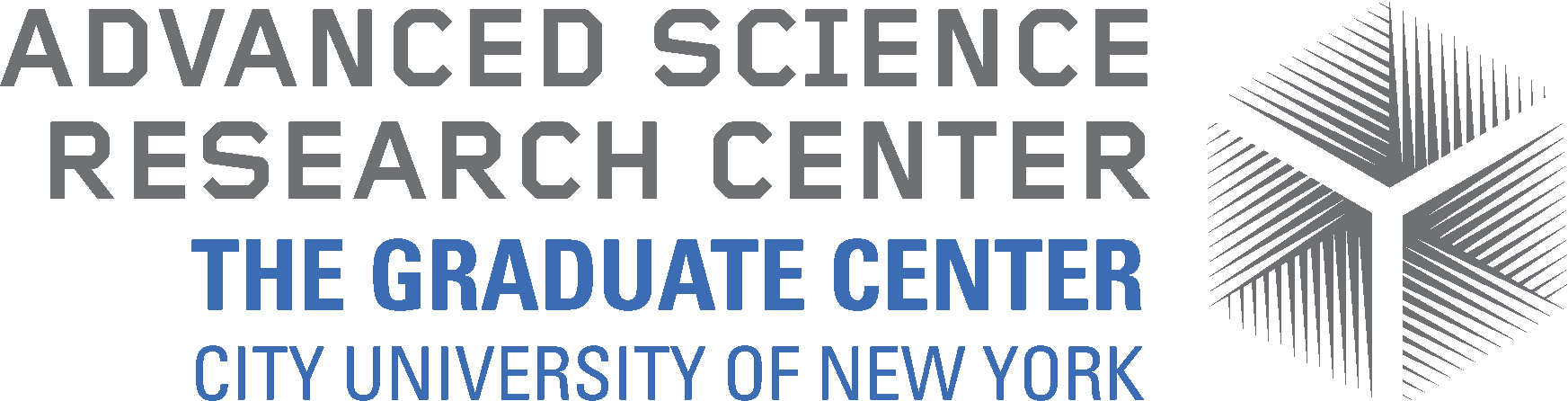 2022 [Lead PI (last name, first name)] Signature Page Title of Proposal:            Faculty Signatures:  Applicant signatures only (PI’s and Co-PI’s).  Name:            	Signature:  	  	  	  	  	Date:      	  	 Name:            	Signature:  	  	  	  	  	Date:      	  	 Name:            	Signature:  	  	  	  	  	Date:      	  	 Name:            	Signature:  	  	  	  	  	Date:      	  	 Name:            	Signature:  	  	  	  	  	Date:      	  	 Name:            	Signature:  	  	  	  	  	Date:      	  	 Campus Endorsement: This is to certify that the applicant is authorized to conduct the study described by the accompanying proposal of this campus, and the undersigned is satisfied that the scope of the applicants’ project will not interfere with his or her professional duties. Authorized Signatures (Grants Officer and/or Authorized Campus Official) Name:            	Signature:  	  	  	  	  	Date:      	  	 Name:            	Signature:  	  	  	  	  	Date:      	  	 